БЮДЖЕТ ДЛЯ ГРАЖДАНпо исполнению бюджета за 2022 годк Решению Собрания депутатов Башкатовского сельсовета Обоянского района Курской области № 28/74 от 24 апреля 2023 г. «Об утверждении годового отчета об исполнении бюджета Башкатовского сельсовета Обоянского района Курской области за 2022 год Что такое бюджет для граждан?Бюджет для граждан – это документ, представленный в максимально простой, наглядной и понятной форме для граждан Российской Федерации. В нём содержится информация о финансовых планах, в виде, доступном для большинства заинтересованных пользователей.Что такое бюджет?Бюджет – это документ, в котором указываются образования и расходования денежных средств, необходимых для выполнения задач и функций государства и местного самоуправления. Бюджет Башкатовского сельсовета Обоянского района составляется на три года – наступающий финансовый год и плановый период (два последующих года).Составление проекта бюджета Башкатовского сельсовета основывается на следующих документах:Бюджетном послании Президента Российской Федерации.Прогнозе социально-экономического развития Башкатовского сельсовета Обоянского района Курской области.Основных направлениях бюджетной и налоговой политики Башкатовского сельсовета Обоянского района Курской области.Муниципальных программах Башкатовского сельсовета Обоянского района Курской области.Основные характеристики бюджета		Доходы – Расходы = Дефицит или ПрофицитДефицитом называют превышение расходов над доходами(изыскиваются источники покрытия дефицита – используются остатки или кредиты)Профицитом называют превышение доходов над расходами (доходы используются для накапливания резервов или погашения долгов)Основные характеристики исполнения бюджета Башкатовского сельсовета за 2022 год . Руб.	Безвозмездные поступления состоят:Дотация – денежные средства, которые предоставляются без определения конкретной цели их использования.Субвенция – денежные средства, предназначенные для строго определенных видов расходов.Субсидии – денежные средства, используемые для долевого софинансирования расходов других бюджетов.Изменение структуры доходов местного бюджета за 2022 г. в рублях	Безвозмездные поступления из областного бюджетав тыс. рублей	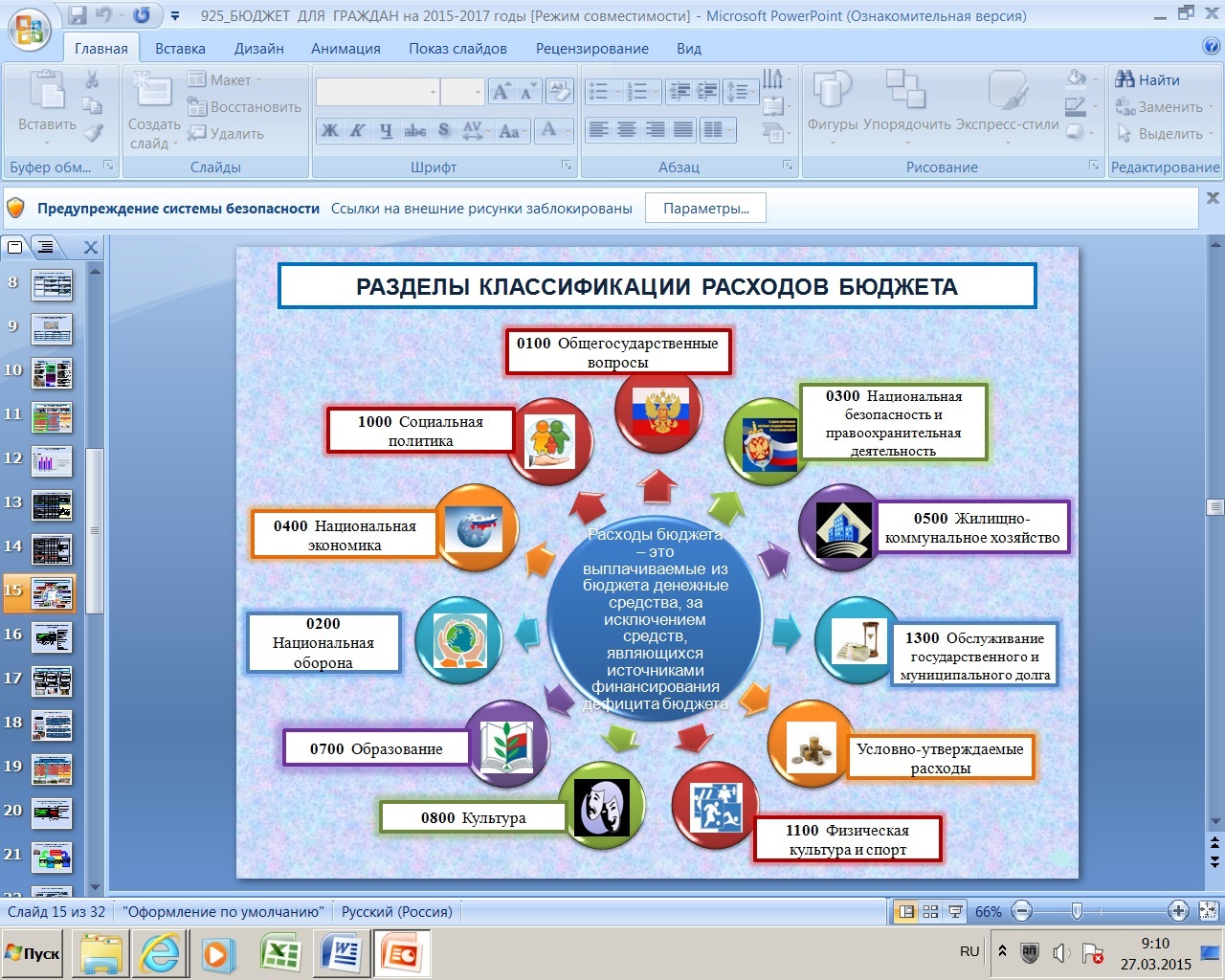 Структура расходов бюджета Башкатовского сельсовета Обоянского района Курской областитыс. рублей		Расходы бюджета Башкатовского сельсовета за 2022 годПодготовлено Администрацией Башкатовского сельсоветаОбоянского района Курской области2022 г.(План)2022 г(Факт).Доходы   3 669 849,003 151 266,33Расходы3 884 732,923 250 579,96Дефицит/профицит-214 883,92-99 313,63РазделНаименование 2022годВсего3 250,6в том числе:01Общегосударственные вопросы1 789,102Национальная оборона98,003Национальная безопасность и правоохранительная деятельность8,504Национальная экономика0,005Жилищно-коммунальное хозяйство0,007Молодежная политика0,008Культура, кинематография1 277,0010Социальная политика78,011Физическая культура и спорт0,0